Во исполнение Распоряжения Правительства Республики Башкортостан  от 27.08.2021 г №789-р, на основании  распоряжения Администрации муниципального района от 13.09.2021 года №597-р  «О проведении месячника гражданской обороны»,  в целях формирования единых подходов к организации и ведению гражданской обороны  на  территории  сельского  поселения  Улу-Телякский сельсовет муниципального района Иглинский район Республики Башкортостан	1.Провести в период с 01 октября  по 31 октября 2021 года на территории сельского  поселения Улу-Телякский сельсовет муниципального района Иглинский район Республики Башкортостан Месячник гражданской обороны (далее-месячник).  	2.Утвердить  прилагаемый план  мероприятий проведения  месячника гражданской обороны в сельском поселении Улу-Теляксий сельсовет  муниципального района Иглинский район Республики Башкортостан  с 1 октября по 31 октября 2021 года.	3.Возложить на  специалиста по делам молодежи администрации  сельского  поселения Улу-Телякский  сельсовет  Дунину Е.И.  в  период  проведения  месячника,  работу по  осуществлению контроля, сбору  информации  и отправку  еженедельного отчета, начиная с 1 октября 2021 года, а до 5 ноября 2021 года направление итогового отчета о  проведении месячника гражданской обороны (видео-,фото-,аудио- и печатные материалы) в  администрацию  муниципального  района.4. Контроль  за  исполнением  настоящего  распоряжения    оставляю за  собой.Глава сельского  поселения:                                                          Р.Р.ЧингизовПриложение № 1    к распоряжению главы сельского поселенияУлу-Телякский  сельсовет муниципальногорайона  муниципального Иглинский районРеспублики Башкортостан от 23.10.2021 г. № 18-рП Л А Нмероприятий месячника гражданской обороны в сельском поселении Улу-Теляксий сельсовет  муниципального района Иглинский район Республики Башкортостан  с 1 октября по 31 октября 2021 года Глава сельского поселения                                                                 Р.Р.ЧингизовБАШКОРТОСТАН РЕСПУБЛИКАҺЫИГЛИН РАЙОНЫ
МУНИЦИПАЛЬ РАЙОНЫНЫҢ 
ОЛО  ТЕЛӘК АУЫЛ СОВЕТЫАУЫЛ  БИЛӘМӘҺЕХАКИМИӘТЕ    Ленин урамы, 14а, ОлоТеләк ауылы, 452425 БАШКОРТОСТАН РЕСПУБЛИКАҺЫИГЛИН РАЙОНЫ
МУНИЦИПАЛЬ РАЙОНЫНЫҢ 
ОЛО  ТЕЛӘК АУЫЛ СОВЕТЫАУЫЛ  БИЛӘМӘҺЕХАКИМИӘТЕ    Ленин урамы, 14а, ОлоТеләк ауылы, 452425 БАШКОРТОСТАН РЕСПУБЛИКАҺЫИГЛИН РАЙОНЫ
МУНИЦИПАЛЬ РАЙОНЫНЫҢ 
ОЛО  ТЕЛӘК АУЫЛ СОВЕТЫАУЫЛ  БИЛӘМӘҺЕХАКИМИӘТЕ    Ленин урамы, 14а, ОлоТеләк ауылы, 452425 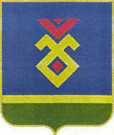 АДМИНИСТРАЦИЯСЕЛЬСКОГО  ПОСЕЛЕНИЯУЛУ-ТЕЛЯКСКИЙ СЕЛЬСОВЕТ   МУНИЦИПАЛЬНОГО РАЙОНА ИГЛИНСКИЙ РАЙОН
РЕСПУБЛИКИ  БАШКОРТОСТАНул. Ленина, 14а, с. Улу-Теляк, 452425 АДМИНИСТРАЦИЯСЕЛЬСКОГО  ПОСЕЛЕНИЯУЛУ-ТЕЛЯКСКИЙ СЕЛЬСОВЕТ   МУНИЦИПАЛЬНОГО РАЙОНА ИГЛИНСКИЙ РАЙОН
РЕСПУБЛИКИ  БАШКОРТОСТАНул. Ленина, 14а, с. Улу-Теляк, 452425 АДМИНИСТРАЦИЯСЕЛЬСКОГО  ПОСЕЛЕНИЯУЛУ-ТЕЛЯКСКИЙ СЕЛЬСОВЕТ   МУНИЦИПАЛЬНОГО РАЙОНА ИГЛИНСКИЙ РАЙОН
РЕСПУБЛИКИ  БАШКОРТОСТАНул. Ленина, 14а, с. Улу-Теляк, 452425 БОЙОРОҠ« 23» сентябрь   2021 й.              №_18-р_              №_18-р_              №_18-р_              РАСПОРЯЖЕНИЕ                «23» сентября 2021 г.              РАСПОРЯЖЕНИЕ                «23» сентября 2021 г.№ п/пНаименование мероприятийСроки исполненияИсполнителиАктуализация нормативно-правовой базы в области гражданской обороны и защиты в чрезвычайных ситуациях 01 октября 2021 годаАдминистрация сельского поселенияОрганизация проведения штабной тренировки по гражданской обороне в течение МесячникаАдминистрация сельского поселенияПроведение учений, тренировок и практических занятий по гражданской обороне в течение МесячникаАдминистрация сельского поселения2Организация пропаганды знаний в области гражданской обороны, защиты населения и территорий от чрезвычайных ситуаций через официальный сайт  Администрации сельского поселения Улу-Телякский сельсовет  в сети интернет и на информационном стенде возле здания Администрации сельского поселения (с. Улу-Теляк ул. Ленина,14а).в течение МесячникаАдминистрация сельского поселения3Разработка, размножение и распространение среди населения  памяток и листовок по тематике гражданской обороны  и действиям в ЧСв течение МесячникаАдминистрация сельского поселенияИнформирование населения сельского поселения о проведении месячника гражданской обороны через официальный сайт  Администрации сельского поселения Улу-Телякский сельсовет  в сети интернет и на информационном стенде возле здания сельского поселения (с. Улу-Теляк ул. Ленина,14а).в течение МесячникаАдминистрация сельского поселенияУточнение перечня объектов ГО и оценка их готовности к развертыванию и практической работе в ходе штабной тренировки по ГО (эвакоприемные пункты, санитарно-обмывочные пункты, станции специальной обработки одежды и обеззараживания техники, пункты выдачи СИЗ, подвижные пункты питания). до 01 октября Глава  СП,руководители организаций,предприятий, (по согласованию)Участие во всероссийской штабной тренировке по ГО06 октября Глава  СП,руководители организаций,предприятий, (по согласованию)Наращивание учебно-методической базы по ГО и ЧС для обучения неработающего населения в течение МесячникаГлава  СП,руководители организаций,предприятий, (по согласованию)Анализ организации работы по повышению требований законодательных и иных нормативных правовых актов в области ГОв течение МесячникаГлава  СП,руководители организаций,предприятий, (по согласованию)Информирование населения о правилах безопасного поведения при возникновении или угрозе возникновения ЧС, показные занятия с населением по правилам использования средств индивидуальной и коллективной защиты, способам эвакуации и другим навыкам безопасности жизнедеятельности.  в течение МесячникаГлава  СП,руководители организаций,предприятий, (по согласованию)Предоставление еженедельных отчетов (по четвергам) о ходе выполнения мероприятий Месячника гражданской обороны в течение МесячникаАдминистрация сельского поселения